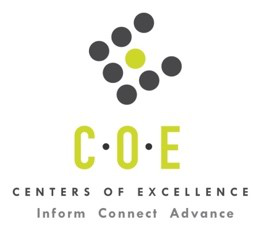 Labor Market Analysis for Program RecommendationMusic Production OccupationsSolano CollegePrepared by the San Francisco Bay Center of Excellence for Labor Market ResearchApril 2022RecommendationBased on all available data, there appears to be an “undersupply” of Music Production workers compared to the demand for this cluster of occupations in the Bay region and in the North Bay sub-region (Marin, Napa, Solano, Sonoma counties). There is a projected annual gap of about 856 students in the Bay region and 80 students in the North Bay Sub-Region.IntroductionThis report provides student outcomes data on employment and earnings for TOP 1005.00 Commercial Music programs in the state and region. It is recommended that these data be reviewed to better understand how outcomes for students taking courses on this TOP code compare to potentially similar programs at colleges in the state and region, as well as to outcomes across all CTE programs at Solano College and in the region.This report profiles Music Production Occupations in the 12 county Bay region and in the North Bay sub-region for a proposed new program at Solano College. Labor market information (LMI) is not available at the eight-digit SOC Code level for Media Technical Directors/Managers (27-2012.05), therefore, the data shown in Tables 1 and 2 is for Producers and Directors (at the six digit SOC level) and likely overstates demand for Media Technical Directors/Managers. Tables 3, 4, 6, 9, 10 and 11 use job postings data from Burning Glass at the eight-digit SOC Code level for Media Technical Directors/Managers (27-2012.05).Producers and Directors (27-2012): Produce or direct stage, television, radio, video, or motion picture productions for entertainment, information, or instruction. Responsible for creative decisions, such as interpretation of script, choice of actors or guests, set design, sound, special effects, and choreography.
  Entry-Level Educational Requirement: Bachelor’s degree
  Training Requirement: None
  Percentage of Community College Award Holders or Some Postsecondary Coursework: 20%Music Directors and Composers (27-2041): Conduct, direct, plan, and lead instrumental or vocal performances by musical groups, such as orchestras, bands, choirs, and glee clubs. Includes arrangers, composers, choral directors, and orchestrators.
  Entry-Level Educational Requirement: Bachelor’s degree
  Training Requirement: None
  Percentage of Community College Award Holders or Some Postsecondary Coursework: 18%Broadcast Technicians (27-4012): Set up, operate, and maintain the electronic equipment used to transmit radio and television programs. Control audio equipment to regulate volume level and quality of sound during radio and television broadcasts. Operate transmitter to broadcast radio or television programs.
  Entry-Level Educational Requirement: Associate’s degree
  Training Requirement: Short-term on-the-job training
  Percentage of Community College Award Holders or Some Postsecondary Coursework: 39%Sound Engineering Technicians (27-4014): Operate machines and equipment to record, synchronize, mix, or reproduce music, voices, or sound effects in sporting arenas, theater productions, recording studios, or movie and video productions.
  Entry-Level Educational Requirement: Postsecondary nondegree award
  Training Requirement: Short-term on-the-job training
  Percentage of Community College Award Holders or Some Postsecondary Coursework: 39%Occupational DemandTable 1. Employment Outlook for Music Production Occupations in Bay RegionBay Region includes: Alameda, Contra Costa, Marin, Monterey, Napa, San Benito, San Francisco, San Mateo, Santa Clara, Santa Cruz, Solano and Sonoma CountiesTable 2. Employment Outlook for Music Production Occupations in North Bay Sub-regionNorth Bay Sub-Region includes: Marin, Napa, Solano, Sonoma CountiesJob Postings in Bay Region and North Bay Sub-RegionTable 3. Number of Job Postings by Occupation for latest 12 months (Mar 2021 - Feb 2022)Table 4a. Top Job Titles for Music Production Occupations for latest 12 months (Mar 2021 - Feb 2022)               Bay RegionTable 4b. Top Job Titles for Music Production Occupations for latest 12 months (Mar 2021 - Feb 2022)            North Bay Sub-RegionIndustry ConcentrationTable 5. Industries hiring Music Production Workers in Bay RegionTable 6. Top Employers Posting Music Production Occupations in Bay Region and North Bay Sub-Region           (Mar 2021 - Feb 2022)Educational SupplyThere are seven (7) community colleges in the Bay Region issuing 84 awards on average annually (last 3 years ending 2018-19) on TOP 1005.00 Commercial Music. In the North Bay Sub-Region, there are no community colleges that issued awards on average annually (last 3 years) on this TOP code.There are a four (4) other CTE educational institutions in the Bay Region issuing 70 awards on average annually (last 3 years ending 2016-17) on TOP 1005.00 Commercial Music. There is 0 other CTE educational institution in the North Bay Sub-Region issuing 0 awards on average annually (last 3 years) on this TOP code.Table 7a. Community College Awards on TOP 1005.00 Commercial Music in Bay Region Note: The annual average for awards is 2016-17 to 2018-19.Table 7b. Other CTE Institutions Awards on TOP 1005.00 Commercial Music in Bay RegionNote: The annual average for awards is 2016-17 to 2018-19.Gap AnalysisBased on the data included in this report, there is a large labor market gap in the Bay region with 1,010 annual openings for the Music Production occupational cluster and 154 annual (3-year average) awards for an annual undersupply of 856 students. In the North Bay Sub-Region, there is also a gap with 80 annual openings and no annual (3-year average) awards for an annual undersupply of 80 students.Student OutcomesTable 8. Four Employment Outcomes Metrics for Students Who Took Courses on TOP 1005.00 Commercial MusicSkills, Certifications and EducationTable 9. Top Skills for Music Production Occupations in Bay Region (Mar 2021 - Feb 2022)Table 10. Certifications for Music Production Occupations in Bay Region (Mar 2021 - Feb 2022)Note: 92% of records have been excluded because they do not include a certification. As a result, the chart above may not be representative of the full sample.Table 11. Education Requirements for Music Production Occupations in Bay Region Note: 44% of records have been excluded because they do not include a degree level. As a result, the chart above may not be representative of the full sample.MethodologyOccupations for this report were identified by use of skills listed in O*Net descriptions and job descriptions in Burning Glass. Labor demand data is sourced from Economic Modeling Specialists International (EMSI) occupation data and Burning Glass job postings data. Educational supply and student outcomes data is retrieved from multiple sources, including CTE Launchboard and CCCCO Data Mart.SourcesO*Net Online
Labor Insight/Jobs (Burning Glass)
Economic Modeling Specialists International (EMSI)
CTE LaunchBoard www.calpassplus.org/Launchboard/
Statewide CTE Outcomes Survey
Employment Development Department Unemployment Insurance Dataset
Living Insight Center for Community Economic Development
Chancellor’s Office MIS systemContactsFor more information, please contact:• Leila Jamoosian, Research Analyst, for Bay Area Community College Consortium (BACCC) and Centers of Excellence (CoE), leila@baccc.net• John Carrese, Director, San Francisco Bay Center of Excellence for Labor Market Research, jcarrese@ccsf.edu or (415) 267-6544Occupation2020 Jobs2025 Jobs5-yr Change5-yr % Change5-yr Total OpeningsAnnual Openings25% Hourly EarningMedian Hourly WageProducers and Directors5,5555,8933386%3,253651$35$70Music Directors and Composers1,4141,436222%962192$16$52Broadcast Technicians5165695210%39178$16$49Sound Engineering Technicians5786456712%44789$25$57Total8,0638,5434806%5,0531,010Source: EMSI 2021.3Source: EMSI 2021.3Source: EMSI 2021.3Source: EMSI 2021.3Source: EMSI 2021.3Source: EMSI 2021.3Source: EMSI 2021.3Source: EMSI 2021.3Source: EMSI 2021.3Occupation2020 Jobs2025 Jobs5-yr Change5-yr % Change5-yr Total OpeningsAnnual Openings25% Hourly EarningMedian Hourly WageMedian Hourly WageProducers and Directors358353-5-1%18838$23$59$59Music Directors and Composers20821453%14329$12$49$49Broadcast Technicians4141-0-0%265$11$44$44Sound Engineering Technicians586013%398$20$57$57Total66566830%39680Source: EMSI 2021.3Source: EMSI 2021.3Source: EMSI 2021.3Source: EMSI 2021.3Source: EMSI 2021.3Source: EMSI 2021.3Source: EMSI 2021.3Source: EMSI 2021.3Source: EMSI 2021.3OccupationBay RegionNorth BayProducers1,47557Sound Engineering Technicians31312Broadcast Technicians23818Music Directors10023Program Directors592Directors- Stage, Motion Pictures,        Television, and Radio503Talent Directors200Music Composers and Arrangers120Technical Directors/Managers61Source: Burning GlassSource: Burning GlassSource: Burning GlassTitleBayTitleBayProducer118Producer IV21Associate Producer54Studio Coordinator20Video Producer50Newscast Director18Creative Producer46Broadcast Engineer17Digital Producer38Board Operator16Executive Producer38Studio Technician16Senior Producer26Localization Producer15Paid Media Manager23Audio Engineer14News Producer22Producer III13Source: Burning GlassSource: Burning GlassSource: Burning GlassSource: Burning GlassTitleNorth BayTitleNorth BayProducer11Sound Technician3Associate Radio Producer3Audio Engineer2Choral Director3Content Creator/Producer2Church Music Director3Executive Producer2Digital Marketing Producer3Master Control Operator2Media Technician3Producer Afternoon News2Music Director3Producer Kfbk Afternoon News With Kitty O'2Producer Kfbk News3Producer Kfbk Afternoon News With Kitty Oneal2Senior Producer2Source: Burning GlassSource: Burning GlassSource: Burning GlassSource: Burning GlassIndustry - 6 Digit NAICS (No. American Industry Classification) CodesJobs in Industry (2020)Jobs in Industry (2025)% Change (2020-25)% Occupation Group in Industry (2020)Motion Picture and Video Production1,4171,56711%18%Internet Publishing and Broadcasting and                Web Search Portals1,3161,71130%17%Religious Organizations6646721%8%Television Broadcasting671611-9%8%Independent Artists, Writers, and Performers3774027%5%Teleproduction and Other Postproduction Services29841840%4%Cable and Other Subscription Programming302245-19%4%Software Publishers28331110%3%Sound Recording Studios19424828%3%Radio Stations198176-11%2%Source: EMSI 2021.3Source: EMSI 2021.3Source: EMSI 2021.3Source: EMSI 2021.3Source: EMSI 2021.3EmployerBayEmployerNorth BayApple Inc.62Iheart Media12Facebook61Take-Two Interactive10NBC34Ascendant Studios5Gap Inc.34City Rohnert Park3Google Inc.29Butler, Shine, Stern & Partners3Disney26Visual Concepts2Pinnacle Group21Treasury Wine Estates Global2CBS Broadcasting19Santa Rosa Junior College2Planet Forward, Llc18Northern California Public Media 2Tribune Company16Gallagher2Source: Burning GlassSource: Burning GlassSource: Burning GlassSource: Burning GlassCollegeSubregionAssociateCertificate LowNoncreditTotalCabrilloSC-Monterey1203Diablo ValleyEast Bay1110021FoothillSilicon Valley134017Las PositasEast Bay0011Los MedanosEast Bay725032OhloneEast Bay0000West ValleySilicon Valley010010Total3251184Source: Data MartSource: Data MartSource: Data MartSource: Data MartSource: Data MartSource: Data MartCollegeSubregionAward 1 < 2 academic yrsBachelor's DegreeTotalArgosy University-The Art Institute               of California-San FranciscoMid-Peninsula01414Cogswell CollegeSilicon Valley01111SAE Expression CollegeEast Bay04242San Francisco Conservatory of MusicMid-Peninsula303Total36770Source: Data MartSource: Data MartSource: Data MartSource: Data MartSource: Data MartMetric OutcomesBay                  All CTE ProgramsSolano                     All CTE ProgramsState 1005.00Bay 1005.00North Bay 1005.00Solano  1005.00Students with a Job Closely Related            to Their Field of Study74%63%46%40%N/AN/AMedian Annual Earnings for SWP          Exiting Students$47,419$32,967$21,726$28,480$25,300N/AMedian Change in Earnings for SWP      Exiting Students23%27%40%43%29%N/AExiting Students Who Attained the        Living Wage52%51%23%27%25%N/ASource: Launchboard Strong Workforce Program Median of 2017 to 2020.Source: Launchboard Strong Workforce Program Median of 2017 to 2020.Source: Launchboard Strong Workforce Program Median of 2017 to 2020.Source: Launchboard Strong Workforce Program Median of 2017 to 2020.Source: Launchboard Strong Workforce Program Median of 2017 to 2020.Source: Launchboard Strong Workforce Program Median of 2017 to 2020.Source: Launchboard Strong Workforce Program Median of 2017 to 2020.SkillPostingSkillPostingScheduling605Customer Service167Project Management593Journalism154Budgeting586Content Management152Broadcast Industry Knowledge415Adobe Aftereffects146Social Media335Video Editing135Music327Adobe Premiere131Adobe Photoshop313Atlassian JIRA129Video Production307Marketing Communications117Adobe Indesign223Media Production113Adobe Acrobat204Photography112Adobe Illustrator202Creative Development103Adobe Creative Suite196Youtube102Quality Assurance and Control180E-Commerce99Facebook177Staff Management98Source: Burning GlassSource: Burning GlassSource: Burning GlassSource: Burning GlassCertificationPostingCertificationPostingDriver's License102Microsoft Certified Professional (MCP)5Project Management Certification21First Aid Cpr Aed4Certified ScrumMaster (CSM)16Certified Financial Planner (CFP)4Project Management Professional       (PMP)14Ca License4Chartered Property Casualty       Underwriter (CPCU)12Food Service Certification3Certified Employee Benefit Specialist (CEBS)11Series 72Cisco Certified Network Associate     (CCNA)10Security Clearance2American Institute of Certified Planners9SHRM Certified Professional (SHRM-CP)2Cisco Certified Network Professional (CCNP)7Pilot Certification2Food Handler Certification6Microsoft Certified Systems Administrator (Legacy)2Source: Burning GlassSource: Burning GlassSource: Burning GlassSource: Burning GlassEducation (minimum advertised)Latest 12 Mos. PostingsPercent 12 Mos. PostingsHigh school or vocational training16913%Associate's degree413%Bachelor's degree and higher1,05484%Source: Burning GlassSource: Burning GlassSource: Burning Glass